Nutrition, Food Safety and Food SecurityKnowledge Check KEYIn the GBL Learning Library - Core Preparation Sessions this is Section 2.3 in Module 2: Food GardeningWhat are the three key education messages for SNAP-Ed? (From the ESNY presentation.)Make half your plate fruit and vegetables.Be physically active and balance calories every day as part of a healthy lifestyle.Reduce the consumption of sugar sweetened beverages and increase consumption of water and low-fat dairy beverages.How might CCE Master Gardener Volunteers be a part of a sustainability plan for community and school gardens?Many possible answers and should include provide technical assistance in addressing educational needs related to growing and managing food crops.Name one or more food preservation resources you might use or share with others interested in learning more.Many possible answers including:Master Food Preserver TrainingNational Center for Home Food Preservation – University of Georgia http://nchfp.uga.edu/USDA Complete Guide to Home Canning http://nchfp.uga.edu/publications/publications_usda.htmlSo Easy to Preserve, 6th Edition – University of Georgia https://setp.uga.edu/  Wild Harvest Table http://ccesaratoga.org/nutrition-food/wild-game CCE Saratoga Food Preservation website: http://ccesaratoga.org/nutrition-food/food-preservation Describe the 4 simple steps to food safety.(From Food Preservation and Food Security presentation).CLEAN - Wash hands and surfaces oftenSEPARATE - Don’t cross-contaminate
COOK - Cook to the right temperature
CHILL - Refrigerate promptlyName one or more ways CCE Master Gardener Volunteers might incorporate food safety concepts into our work with school, community and home food gardens. Many possible answers including:Sharing fact sheets. Encouraging gardeners to plant varieties well-suited to preservation.Sharing research-based recipes with information about new vegetable varieties.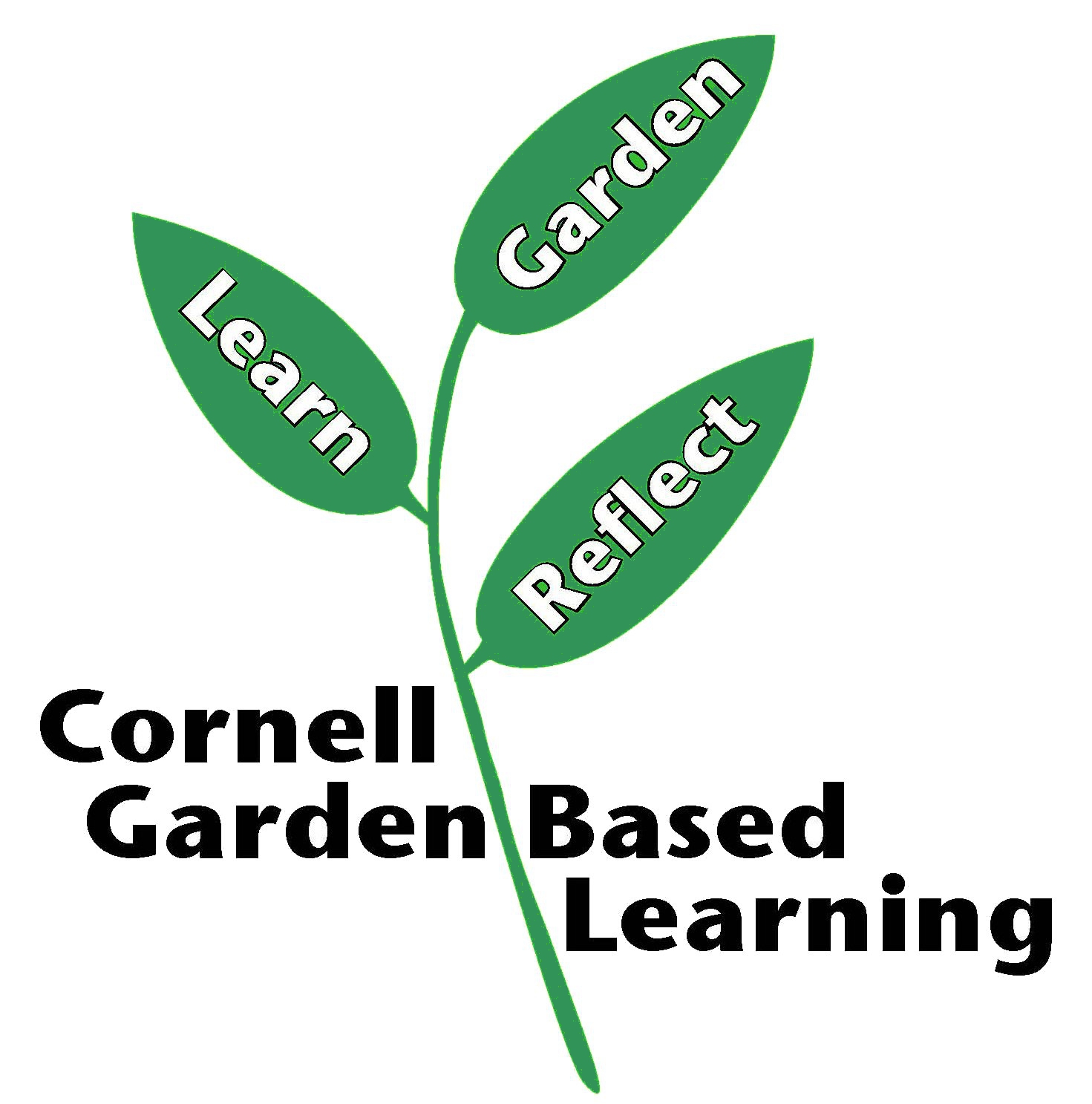 Date Published: April 2019Author: Lori BrewerReviewer(s): Fiona Doherty, Donna Alese Cooke, Michelle Podolec, Annie Christian-Reuter